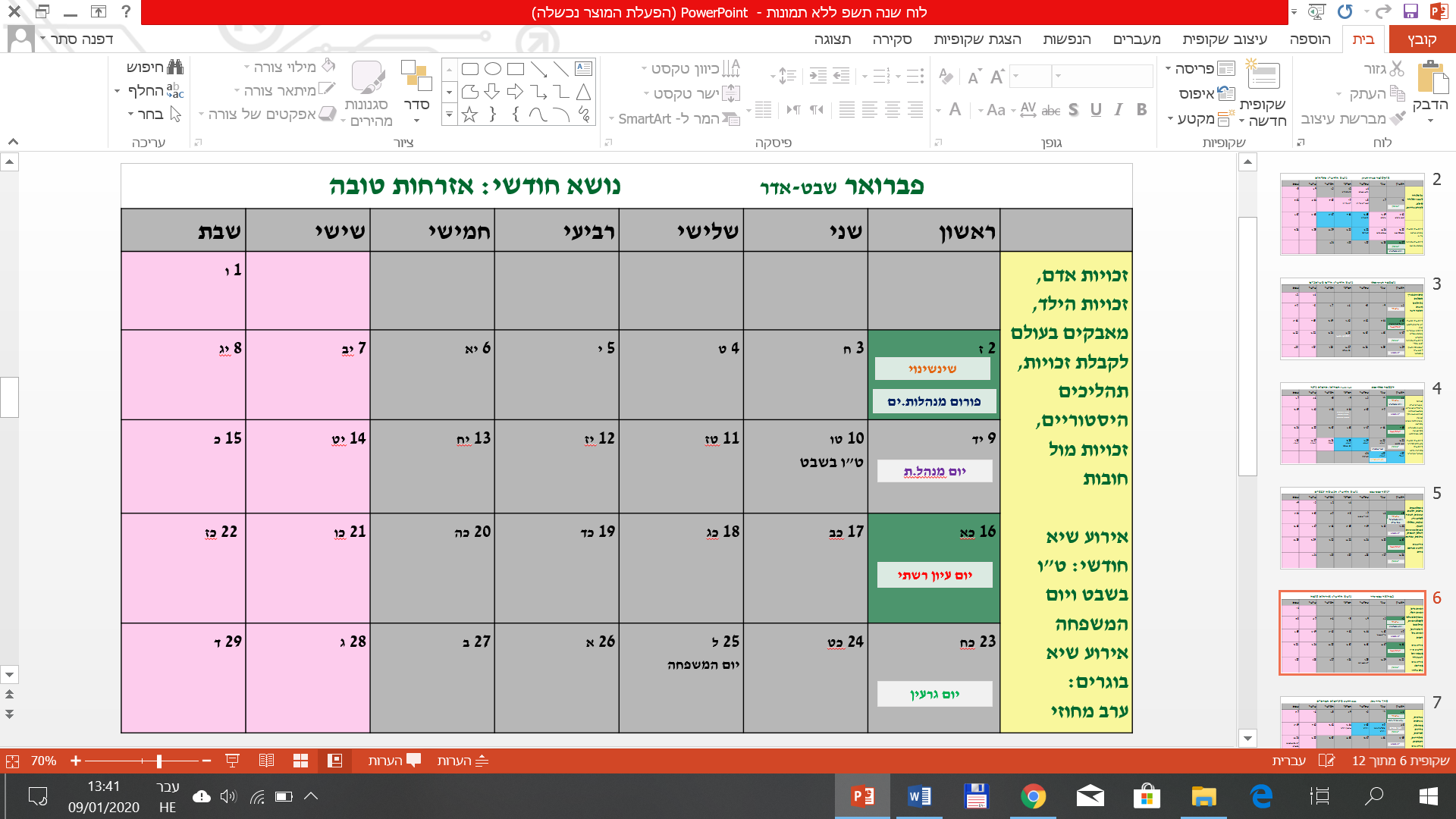 חודש פברואר- אזרחות טובהמטרות:היכרות עם המושג הבסיסי- "זכות".היכרות עם זכויות האדם בכלל והתפתחותן לאורך ההיסטוריה.היכרות עם זכויות הילד.ה בפרט והתפתחותן לאורך ההיסטוריה.פיתוח תחושת האחריות האישית של החניכ.ה בעולמו.ה.פיתוח תחושת זכאות לצד חובה.ערכים מובלים: שוויון, חירות, אחריות, קבלת השונה, פיתוח תחושת מסוגלות, אקטיביזם."כל בני אדם נולדו בני חורין ושווים בערכם ובזכויותיהם. כולם חוננו בתבונה ובמצפון, לפיכך חובה עליהם לנהוג איש ברעהו ברוח של אחווה" (מתוך הצהרת זכויות האדם).זכויות בני האדם בכלל וזכויות הילדים בפרט אינן דבר מובן מאליו לאורך ההיסטוריה, לכן היה צורך לבסס אותן במדינות השונות בשורה של הכרזות, חוקים או אמנות בינלאומיות.  מי שמאמין, שלכל אדם יש זכויות, חייב לדעת שלכל אדם יש זכות וחובה להיות אחראי למעשיו. זהו האדם האוטונומי היודע שאמנם הוא בן חורין, אבל גבול החירות שלו הוא החירות של זולתו. בחודש זה , ננסה להבין לעומק מה הן זכויות הילד והאדם, מה הן כוללות, איך מתקשר עניין הזכויות שלי לעניין אחריותי כאדם. נבחן את הזכויות השונות ואיזו אחריות נגזרת מהן. לדוגמה, אם זכותי להיות מוגן ואהוב מה אחריותי כלפי חברי. זכותי לטעות, מה האחריות הנגזרת מכך? בנוסף, נעמיק בנושא אחריות ומה כוללת האחריות שלי כאדם כלפי עצמי ומה כוללת אחריות זו? האחריות לבריאות, האחריות למעשיי, לעתידי ולמימוש עצמי.  שבוע ראשון: רקע לנושא זכויות האדם והילד, למה יש צורך בכך, איך נושא זה התפתח, האם בכל העולם יש הבנה וכבוד כלפי המסמך, מה לדעתכם המשמעות של מסמך זה, מה הוא כולל, מה הקשר בין זכות לאחריות. בחינה של מסמך הצהרת זכויות האדם, בחינה של חלק מהזכויות המופיעות במסמך. קיום דיאלוג על המציאות בחברה הישראלית. האם כאן אנו עדים לשמירה על זכויות האדם והילד, דוגמאות לסיטואציות בהן מיושמות זכויות אלו ו/או מופרות.  יום ראשון: מה זו זכות? אלו זכויות אנו צריכים? ביום זה חשוב, שהחניכות.ים יבינו מהי זכות, אילו זכויות קיימות ובעיקר למי הן מגיעות.כבר בשבוע הראשון של הפעילות בני הנוער ייחשפו לזכות לכבוד והחובה לכבד שהינה זכות אחת מני רבות הנכללות במסמך זכויות האדם. בשבוע זה ייחשפו לכל זכויות האדם והילד, שנועדו לאפשר לכל אחד.ת מאיתנו ללא הבדל דת גזע ולאום לחיות חיים טובים.הצעה לפעילות בנושא: המדריך מתחיל את הפעילות בשאלה: "מה אנחנו צריכים כדי לחיות חיים טובים"? עדיין לא לדבר על זכויות. כל אחד כותב על דף או מצייר מה הוא צריך כדי לחיות חיים טובים (ודאי רבים יגידו כסף- המדריך ינחה אותם, שאכן כסף הוא חשוב אבל הוא אמצעי למה?) לאחר מכן מקריאים או כותבים את מה שכל הילדים כתבו. ואז בוחנים עם הילדים איך לדעתם נקרא ל"צרכים" הללו שהם כתבו. (זכויות האדם ו/או זכויות ילדים). מקיימים דיון על מה זה זכויות? למי הן נועדו? מהי ההצהרה לזכויות האדם– מי חתום עליה, אילו סעיפים היא כוללת, השוואה בין סעיפי האמנה לבין מה שהילדים כתבו. יום שני:  רקע להכרזה על זכויות האדם לשם מה היה צריך ליצור אמנה לזכויות האדם והילד? מי היה פעיל להקמתה של האמנה, האם היו כאלו שהתנגדו לקיומה, אם כן, למה? האם יש כאלו שגם היום מתנגדים להכיר באמנה זו? למה? מה קורה במקרים בהם יש פגיעה בזכויות, מי אחראי על אכיפת האמנה? הצעה לפעילות: הקרנת סרט/ סיפור על הפרת זכויות.. אפשר להקרין את הסרט אוהל הדוד טום (סרט הילדים) או כל סרט אחר המראה מצב של פגיעה בזכויות אדם או ילדים. מקיימים דיון על הרקע לאמנה, מי חתום עליה, לשם מה נועדה, מה עושים במקרים של הפרת זכויות האדם. שוב להדגיש שאלו זכויות שחלות על כל הילדים בלי קשר לדת לאום גזע ומין. יום שלישי : מהן זכויות האדם – היכרות עם סעיפי האמנה.ביום זה נאפשר לבני הנוער להכיר טוב יותר את סעיפי האמנה, לדעת ולהבין מה כלול בסעיפי האמנה. להפנים את העובדה שהם כמו כל אחד אחר זכאים לזכויות אלו. ועם זאת, לכל אורך הפעילות יש לנסות להראות את הקשר בין הזכויות שלהם לבין האחריות להעניק זכויות אלו לאחרים. המלצה לפעילות: המדריך מחלק את בני הנוער לזוגות/ שלישיות/ בודדים (תלוי במספר הילדים בקבוצה). כל זוג מקבל זכות אחת הלקוחה ממסמך הצהרת זכויות האדם. כל זוג צריך להכין ציור/ הצגה/ סיפור הממחישים את הזכות המתוארת. הזוג מציג לפני הקבוצה, והקבוצה צריכה לזהות באיזו זכות מדובר. המנחה מרחיב לגבי הזכות ומנסה לקשר את זה לחיי היום יום של בני הנוער.  שבוע שני: זכויות ואחריותיום ראשון: מהי אחריות? ביום זה נדון במושג האחריות ובמעגלי האחריות הקיימים. נבחן את מרכיבי האחריות. חשוב מאוד להעביר מסר, שהאחריות היא בראש ובראשונה העמדה שלנו שאנו מבינים שאנו גורם משפיע בה. דהיינו, יש בכוחנו לעשות מעשה בקשר לכך. לאחר מכן כדאי להתבונן במילה אחריות ובמעגלי האחריות שהיא מכילה בתוכה. חשוב שבני הנוער יבינו שלקיחת אחריות תורמת לתחושה שאני הבוחר, שיש בידי הכוח להחליט, וגם אם איני אחראי על הסיטואציה, אני אחראי איך להרגיש כלפיה (חשוב לשים לב לא לבלבל בין מושג האחריות לבין אשמה).יום שני: זכויות ואחריות ביום זה יש להבין את הקשר שבין הזכויות שלנו לבין האחריות שלנו לשמירה על הזכויות של ילדים אחרים.הצעה לפעילות: מגוון משחקי לוח המכילים כרטיסיות של זכויות וכרטיסיות של אחריות הנגזרת מהן. למשל, אם יש לי זכות לפרטיות, מכאן שמוטלת עלי אחריות לא לפגוע בפרטיות של מישהו אחר. אחריותי לא להסתכל בהודעות וואטסאפ של מישהו אחר, לפתוח יומן, להאזין לשיחה. מחלקים לכל אחד שתי כרטיסיות האחת של זכות והשנייה של אחריות. ועוד... אפשר לחלק לכל אחד כרטיסיה עם זכות כלשהי וכרטיסיה נוספת עם אחריות הנגזרת מזכות אחרת. כל אחד צריך למצוא את הכרטיסייה שמתאימה לזכות שלו. אפשר לשחק בתחרות או במשחק לוח על זכויות ואחריות. יום שלישי: כיצד שומרים על הזכויותיום פעילות זה יוקדש לבחינה עם הילדים, היכן הם רואים ששומרים על זכויות הילדים, מי אחראי שהזכויות של הילדים יישמרו, מה קורה כאשר זכויות של ילדים מופרות, האם הם יודעים על מקרים בהם נפגעו זכויות הילדים, מה עשו, מה אפשר לעשות, מה אנחנו יכולים לעשות כשאנחנו רואים הפרה או פגיעה בזכויות הילדים?שבוע שלישי: דגש על זכויות הילד בשבוע זה נעמיק את ההיכרות עם סעיפי האמנה לזכויות הילד. בכל יום נבחר מספר סעיפים ונבין מה כוללות זכויות אלו, מה האחריות שלנו, ומה אנחנו יכולים לעשות כדי להפיץ ולעודד שמירה על זכויות אלו.  מכיוון שיש זכויות רבות, ההמלצה היא לפעול בקבוצות כאשר כל קבוצה מקבלת זכות אחת ועבודת חקר על זכות זו. עבודת החקר תכלול העמקה של הזכות, בדיקה האם כיום זכות זו מופרת והיכן, בחינה של האחריות הנגזרת מזכות זו, והאם אנחנו יכולים לשנות וכיצד. במידה וכן – מומלץ גם להציע רעיונות לעשייה. העבודה בקבוצות מתקיימת במשך 20 דקות ולאחריה יש שיתוף של כולם במליאה. בבתי הנוער של הבוגרים אפשר לבחון גם סוגיות מההצהרה של זכויות האדם. שבוע רביעי: לוחמים למען זכויות האדם והילדבשבוע זה נכיר את האנשים, שחוללו את המאבק למען קיום זכויות הילד והאדם. נכיר את הסיפורים האישיים של מנהיגים חברתיים והרקע ההיסטורי שבו גדלו וצמחו. בנוסף, נכיר את הארגונים שפועלים למען שמירה על זכויות האדם. נכיר מקרוב מקרים שקורים כעת בעולם בהם יש הפרה של זכויות האדם, ונשאל את עצמנו מה אנחנו יכולים לעשות? האם אנחנו יכולים לעשות משהו כדי למנוע הפרה של זכויות האדם.. הפנמת הרעיון שאני אחראי למה שאני עושה ומקבל. בחינה והתנסות בדבר הפרת זכויות האדם, האם אנו עדים לתופעה זו? היכן? מה אנחנו יכולים לעשות כאזרחים?דמויות נבחרות: נלסון מנדלה, אלינור רוזוולט, מוחמד יונוס, יאנוש קורצ'אק, דזמונט טוטו, רוזה לואיז פארקס, מלאלה יוספזאי ועוד רבים אחרים. בכל יום נבחר דמות אחרת מתקופה אחרת ונכיר את סיפור חייה, הרקע ההיסטורי, במי נלחמה, איך הצליחה לחולל שינוי בחייהם של אנשים אחרים. זכויות התלמיד-http://cms.education.gov.il/EducationCMS/Units/Zchuyot/LomdimZchuyot/Hafalot/PatiachMankal.htmחוברת בשביל הזכויות-http://cms.education.gov.il/NR/rdonlyres/7274D8B0-961F-4AE1-9529-F0314E2586B3/53724/bishvilhazchuyot.pdfלסיום החודש: הנעה לפעולה- פעולה למען קידום זכויותפרויקט קבוצתי/ בית נוערי- זיהוי בעיה/ חוסר/ סוגיה של פגיעה בזכויות ופעולה למען קידום הזכויות ופתרון הבעיה.בפעילויות אלו נתנסה בשמירה על זכויות. ראשית נאתר עם החניכות.ים בעיה שהם מרגישים שחייבים למצוא לה פתרון- משהו שמטריד אותן.ם. ננסה יחד איתם לאתר מה בדיוק מפריע, למי? אילו זכויות נפגעו? של מי האחריות לשמור על זכויות אלה ולתקן את העוול?לאחר מכן ננסה לחשוב על הצעות לפתרון לבעיה.בשלב האחרון נקים יוזמה חדשנית לפתרון הבעיה- נציג אותה בפני בית הנוער/ השכונה/ האוכלוסייה שנפגעה וכו'.ט"ו בשבט: בחודש זה נחגוג את חג ט"ו בשבט- חג האילנות.יש לקיים לפחות יום פעילות בנושא. חג זה הוא הזדמנות להכניס קצת את הטוב לבית הנוער. לשתול, לאסוף, להתבונן.קק"ל ו"קדימה" מקיימים שיתוף פעולה זו השנה החמישית. לקראת ט"ו בשבט יתקיים יום בו המדריכות.ים ייקחו חלק ויקבלו כלים וחומרים לקראת ט"ו בשבט. חומרים נוספים ניתן למצוא ב"חלון הירוק" האתר של קק"ל.לטובת קיום פעילות ט"ו בשבט, ניתן להיעזר בשותפות:תוכן והדרכה - קבלת ערכות פעילות שיינתנו ביום ההדרכה של קק"ל.בנוסף אפשר ליצור קשר עם רכזי ההדרכה המחוזיים של קק"ל (חגית בדרום, עפרה במרכז ודני בצפון- הטלפונים נמצאים אצלכם במייל) ולנסות לראות כיצד אפשר להיעזר ולהסתייע- מדריך לסדר ט"ו בשבט, ניידות הדרכה ועוד....2.      שתילים - ניתן לפנות לקבלת שתילים שונים באמצעות מחלקת ישראל ומעוף - רצוי לקדם כמה שיותר מהר כיוון שהמלאי מוגבל.במשתלות קק"ל מחכים שתצרו איתם קשר כדי לאסוף עצים לשתילה.כבכל שותפות המסייעת לנו, גם כאן חשוב שתעבירו לשלהבת תמונות מאירועי ט"ו בשבט עם קק"ל- כדי שנוכל להודות להם ולשמר את הקשר.יום המשפחה:ימי פעילות אלו נועדו כדי לפתוח את בפני החניכים אפשרות לקיומן של מגוון סוגי משפחות. מטרה נוספת היא לחזק בפני חניכנו החיים במשפחות מגוונות את התחושה שהם חלק ממשפחה, חלק מקבוצה, שהרכבה הוא פחות משנה. עלינו לאפשר לילדים לספר על משפחתם ולא להתבייש בה, גם אם המשפחה איננה משפחה גרעינית "טיפוסית". חשוב שמבוגרים וילדים כאחד ימנעו משיפוטיות וילמדו לקבל את השונות.בשבוע זה נערוך לפחות פעילות אחת הנותנת ביטוי למגוון האפשרי של המשפחות הקיימות מתוך שאיפה לאפשר לילדים שלנו להרגיש בנוח עם ההרכב המשפחתי שלהם.אפשר לבקש מהחניכים והחניכות להביא תמונות שלהם בילדות- ולנחש למי שייכת התמונה.אפשר לבקש מכל חניכ.ה להביא חפץ שמזכיר לו את הבית- ולאתר מה החפץ מסמל עבורו ולמה בחר דווקא בו.הכנת עצי משפחה.בימי הפעילות הבאים נכין יחד עם החניכים.ות אירוע חגיגי למשפחות. אירוע זה הוא הזדמנות להזמין את משפחות הילדים לעשיה, להודות להם, לשתף ולקרב אותם לעשיה בבית הנוער.אירועי יום המשפחה: בכל בית נוער יש לקיים מפגש עם ההורים. המפגש יכול לכלול טקס קטן ובו הילדים מציגים דברים שהכינו עבור משפחותיהם. מומלץ שבמפגש תהיה עשיה משותפת של הילדים וההורים (אצל הצעירים): תחנות יצירה/בישול, תחרויות, חידונים וכיוב'. בבתי הנוער הבוגרים אפשר להזמין את ההורים לערב מפנק- ערב הוקרת תודה: להכין בית קפה ובו ההורים הם הלקוחות והילדים- המלצרים, להכין חבילות שי להורים, להוקיר להם תודה, להכין מצגת עם תמונות הילדים מפעילות בית הנוער (ההורים כמעט ולא רואים את התמונות המקסימות של ילדיהם באירועים השונים).כמו לכל אירוע- גם לאירוע זה יש להכין הזמנות מראש, לשלוח אותן לאישור (לדפנה- לפחות שבועיים מראש) ולאחר מכן- להפיץ ולהזמין את ההורים. יש לעשות מאמצים כדי שכל הורי הילדים יגיעו למפגש (הזמנות, טלפונים, הזמנה אישית, סמס של תזכורת).ניתן לשלב בין אירוע יום המשפחה לתערוכת אורות/ אירוע המסכם את חודש הגשמה עצמית.ספרים רלוונטים:כל אחד והמשפחה שלו: יהודה אטלס.בית, בית... ועוד בית: רונן פרידמן.בית עם אמא, בית עם אבא: רונן פרידמן.אל עצמי/ גלילה רון-פדר עמית, הוצאת מלוא פזית של אבא ואמא / עליזה רון,איפה אבא/ שרה יניב, הוצאת ספריית הפועלים תכנית הבוגרים: חודש פברואר מהווה התחלה עבור משחקי הקורס!!! זה הזמן להמשיך את התהליך החינוכי ותיאום הציפיות מבוגרי קדימה.אמנת זכויות הילד (1989) - גרסה בשפה פשוטה (אמנסטי) מטרת האמנה היא לקבוע אמות מידה להגנת הילדים נגד ההזנחה והניצול לרעה מהם הם סובלים, ברמות שונות, בכל הארצות ובכל יום. היא מקפידה להתחשב במגוון התרבויות, במגוון המשטרים ובמצב הכלכלי במדינות השונות. השיקול החשוב ביותר הוא טובתו של הילד. ניתן לחלק את הזכויות המפורטות באמנה לשלוש קבוצות עיקריות:סיפוק צרכים: הזכות להחזיק, לקבל ולהגיע למספר אמצעים ושירותים (שם, לאום, טיפול רפואי, חינוך, מנוחה, משחק וטיפול בנכים וביתומים).הגנה: הזכות להגנה מפני מעשים הגורמים נזק לילד (הפרדה מההורים, מעורבות במלחמה, ניצול מסחרי או מיני וניצול פיזי או רגשי).השתתפות: זכותו של הילד שיתחשבו בדעתו בהחלטות הקשורות לחייו. ככל שיכולותיו מתפתחות, יש לאפשר לילד להגדיל את אפשרויותיו למעורבות חברתית כהכנה לחיים בוגרים (בכלל זאת: חופש ביטוי והבעת דעה, תרבות, דת ושפה).הקדמה[1]ההקדמה מגדירה את האופן בו יש להבין את 54 סעיפי האמנה. מוזכרים הטקסטים העיקריים של האו"ם עליהן האמנה נסמכת ושנוגעים ליחס כלפי ילדים, כמו גם חשיבותה של המשפחה בהתפתחותו התקינה של הילד, חשיבותם של אמצעי הגנה וביטחון לילד, כולל הגנה חוקית לפני ואחרי הלידה, וחשיבות המסורת והערכים התרבותיים של כל עם להתפתחות הילד.סעיף 1: הגדרת המושג ילדכל אדם שגילו פחות מ- 18 שנה, אלא אם כן הגיל בו הופך הילד לבגיר צעיר יותר לפי החוק החל עליו.סעיף 2: אי-הפליהכל הזכויות צריכות להיות מוענקות לכל ילד, ללא יוצא מהכלל. המדינה צריכה להגן על הילד בכל מצב. על המדינה להגן על הילד מכל סוג של הפליה.סעיף 3: טובת הילדבכל הפעולות הנוגעות לילד, טובתו תהיה השיקול המרכזי.סעיף 4: יישום הזכויותחובתה של המדינה להבטיח שהזכויות המפורטות באמנה יוצאו לפועל.סעיף 5: זכויות ואחריות של ההורים, המשפחה והקהילהעל המדינות לכבד את תפקידם של ההורים והמשפחה בגידול הילד.סעיף 6: חיים, הישרדות, והתפתחותזכותו של הילד לחיות, וחובתה של המדינה להבטיח את הישרדותו והתפתחותו.סעיף 7: שם ולאומיותלילד יש זכות מולדת להיקרא בשם, להשתייך ללאום, להכיר את הוריו ולגדול במחיצתם.סעיף 8: שימור הזהותחובתה של המדינה לסייע לילד לבנות מחדש את זהותו, במידה והיא נשללה ממנו באופן לא חוקי.סעיף 9: אי-הפרדה מההוריםזכותו של הילד לשמור על קשר עם הוריו במקרה של היפרדות. אם ההפרדה היא כתוצאה ממעצר, מאסר או מוות, המדינה תספק לילד או למשפחה את המידע הנוגע לבן המשפחה הנעדר.סעיף 10: איחוד המשפחהבקשה לעזוב מדינה או להיכנס אליה לצורך איחוד משפחות תטופל על-פי עקרונות הומאניים. זכותו של הילד לשמור על קשר עם שני הוריו אם הם גרים במדינות שונות.סעיף 11: העברה לא חוקית ואי-החזרה של הילדהמדינה תיאבק בחטיפת ילדים על-ידי הורה או גורם אחר.סעיף 12: הבעת דעהזכותו של הילד להביע את דעתו, ושזו תישקל.סעיף 13: חופש ההבעה והמידעהזכות לבקש, לקבל ולחלוק מידע בצורות מגוונות, ביניהן ציור, הדפסה וכתיבה.סעיף 14: חופש המחשבה, המצפון והדת  המדינה תכבד את זכותם וחובתם של ההורים להעניק כיוון לילד בהוצאה לפועל של זכות זו, בהתאם להתפתחות יכולותיו.סעיף 15: חופש ההתאגדותזכותו של הילד לחופש התאגדות והתכנסות.סעיף 16: פרטיות וכבודאין להתערב בפרטיותו, משפחתו, ביתו או התקשרויותיו של הילד.סעיף 17: נגישות למידע ואמצעי תקשורתלילד תובטח נגישות למגוון מקורות מידע; יש להעניק תשומת לב מיוחדת לקבוצות מיעוט, ולהגן על הילד ממקורות מידע העלולים להזיק לו.סעיף 18: אחריות ההוריםלשני ההורים יש אחריות משותפת לגידול הילד, ויש להעניק להם סיוע במימוש חובותיהם כהורים.סעיף 19: ניצול לרעה או הזנחה (תחת אחריות המשפחה או גוף אחר)על המדינה להבטיח את הגנת הילד מכל צורה של ניצול. יש לדאוג לתכניות חברתיות, ושירותי תמיכה.סעיף 20: דאגה לילדים בהיעדר הוריםזכותו של הילד לטיפול חלופי יעוגן בחוק. חובתה של המדינה להבטיח את המשך קיומן של דתו, תרבותו, שפתו והרקע האתני שלו על-ידי הבטחת טיפול חלופי.סעיף 21: אימוץהמדינה תבטיח שרק גופים מורשים יבצעו אימוץ. אימוץ בין-מדינתי יישקל רק במידה ולא נמצאו פתרונות במסגרת המדינה. סעיף 22: ילדי פליטיםיש להעניק תשומת לב מיוחדת לילדי פליטים.מדינות יפעלו בשיתוף פעולה עם ארגונים בינלאומיים להשגת מטרה זו, וכן לאיחוד ילדים והורים שהופרדו.סעיף 23: ילדים בעלי מוגבלויותזכות ליהנות מטיפול וחינוך מיוחד לצורך חיים מלאים יותר בחברה.סעיף 24: טיפול רפואי נגישות לשירותי רפואה ורפואה מונעת, וכן ביטול הדרגתי של מנהגים מסורתיים הפוגעים בילד.סעיף 25: ביקורת תקופתיתיש להבטיח שהסדר כלשהו בו הילד נתון לצורך טיפול או הגנה ייבדק מחדש על בסיס קבוע.סעיף 26: ביטחון חברתיזכותו של הילד לביטחון חברתי.סעיף 27: רמת החייםאחריותם של ההורים לדאוג לתנאי חיים נאותים להתפתחותו של הילד, גם אם אחד ההורים חי במדינה אחרת ממקום מגוריו של הילד.סעיף 28: חינוךהזכות לחינוך יסודי בחינם, אפשרות של חינוך מקצועי והצורך באמצעים להפחתת שיעורי הנשירה.סעיף 29: מטרות החינוךהחינוך יבטיח את התפתחות אישיותו וכישוריו של הילד, הכנתו לחיים בוגרים, כבוד לזכויות האדם וכן ערכים תרבותיים ולאומיים של ארצו של הילד ושל ארצות אחרות.סעיף 30: ילדים בקבוצות מיעוט וילידיםזכותו של ילד המשתייך לקבוצת מיעוט או קבוצה ילידית ליהנות מתרבותו ולהשתמש בשפתו.סעיף 31: משחק ויצירהזכותו של הילד למשחק, פעילות יצירתית והשתתפות בחיים תרבותיים ואמנותיים.סעיף 32: ניצול כלכליזכותו של הילד להגנה מפני צורות עבודה הפוגעות בו ומניצול.סעיף 33: חומרים נרקוטיים ופסיכוטייםהגנת הילד מפני שימוש לא מורשה בחומרים אלה, ייצורם והפצתם.סעיף 34: ניצול מיניהגנת הילד מפני ניצול מיני, כולל זנות ושימוש בילדים למטרות פורנוגראפיות.סעיף 35: חטיפה, מכירה והעברההמדינה מחויבת למנוע חטיפה, מכירה והעברה של ילדים.סעיף 36: צורות אחרות של ניצולהמדינה מחויבת להגן על הילד מפני כל צורה של ניצול.סעיף 37: עינויים, עונש מוות, מניעה  של חופשחובת המדינה למנוע כליאה של ילדים.סעיף 38: סכסוכים אלימים  ילדים מתחת לגיל 15 לא ישתתפו במעשי איבה. לא יגויסו ילדים מתחת לגיל 15.סעיף 39: שיקום ושילוב מחדשחובת המדינה להשלמת חינוך ושילוב בחברה לילדים שנפלו קורבן לניצול, עינויים או סכסוכים אלימים.סעיף 40: חוקי קטיניםהטיפול בקטינים שנאשמים בהפרת החוק צריך להיעשות תוך התייחסות לכבודו של הילד.סעיף 41: זכויות הילד במסמכים אחרים.סעיף 42: הפצת האמנהחובת המדינה לפעול להכרת האמנה.סעיף 54-43: יישוםסעיפים אלה עוסקים בהקמת ועדה לזכויות הילד שתדאג ליישום האמנה.